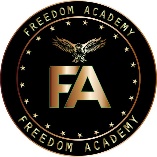 Principal’s Honor Roll(A Honor Roll)Completed (passed) at Least 3 PACE Tests in Each Subject During the QuarterHave a Total PACE Test Average of 94 to 100 percent in Each SubjectSupervisor’s Honor Roll (A-B Honor Roll)Completed (passed) at Least 3 PACE Tests in Each Subject During the QuarterHave a Total PACE Test Average of 88 to 93 percent in Each Subject